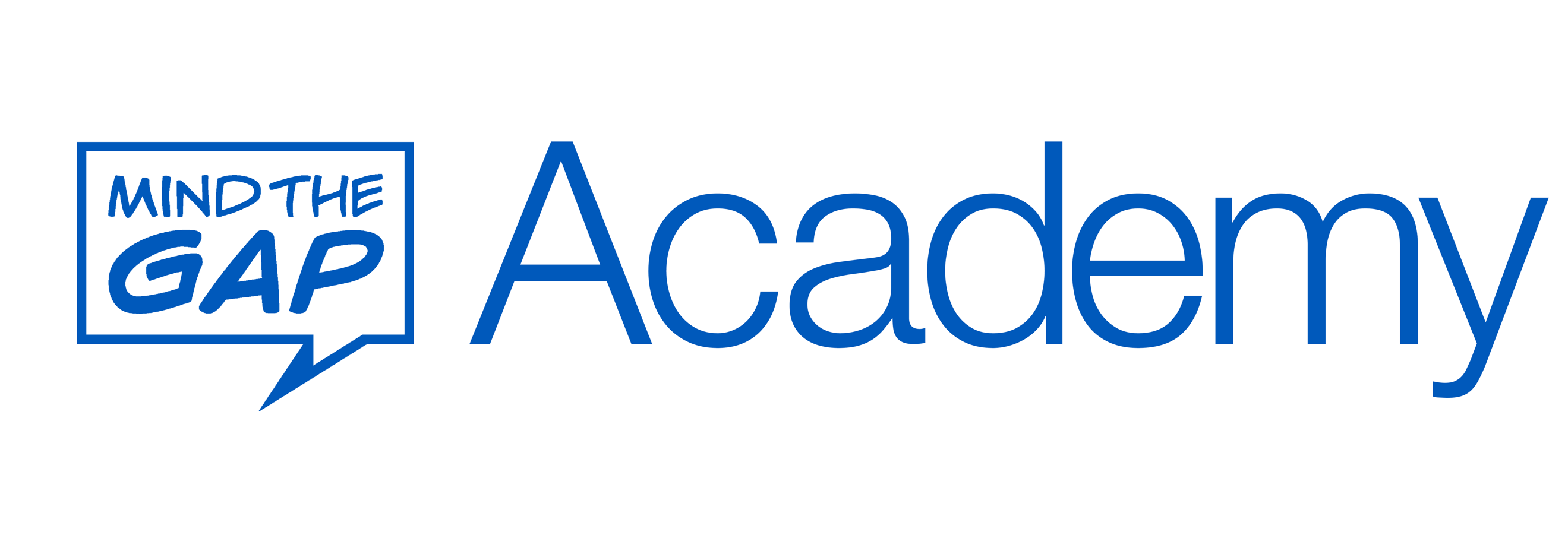 Performance Academy Certificate in Higher Education Application FormTo apply for the three year Performance Academy Certificate in Higher Education, please fill in this application form. You can ask a parent or support worker to help if you like. Please return it to Mind the Gap by Monday 7 June 2021.Your name_________________________________________________________________Your home address_________________________________________________________Your telephone number________________________________________________Your mobile telephone number__________________________________________Your date of birth____/____/_____Please tell us the name of your parent/support worker/ advocate, their telephone number and emailName______________________________________________________________Telephone number____________________________________________________Relationship to you____________________________________________________How did you find out about Mind the Gap Academy?Please tick to confirm the following is true:			☐ 	I have a learning disability and/or autism☐ 	I will be over the age of 18 on 1 September 2021Please tell us what you are doing at the moment:School ☐       College ☐       Work ☐       Day Centre ☐Other (please tell us) ☐Please tell us about yourself, for example your hobbies and interests, other things you have done:You can answer the following two questions in the spaces below or you can send us a video or sound recording. If you would like to send us a file, you can send it by WeTransfer to melissa@mind-the-gap.org.uk here: https://wetransfer.com/Why are you interested in applying for this course?We’d love to hear about you and your skills and experience. AuditionsWill you need someone to come with you to audition?  Yes ☐	No☐If Yes, who will that be?Name____________________________________________________________________Relationship to you________________________________________________________Is there anything else you need like wheelchair access, an induction loop, sign language interpreter or particular food or drink breaks?RefereesPlease tell us about someone you have worked with in the last two years. They can’t be members of your family, but could be care workers, teachers, people from theatre companies or other arts organisations.Name_____________________________________________________________________Address___________________________________________________________________Telephone number__________________________________________________________E-mail address_____________________________________________________________Job_______________________________________________________________________Company__________________________________________________________________Please confirm that you are happy with the following by ticking the boxes:I consent for the information in this form to be kept by Mind the Gap for up to 3 years I consent to Mind the Gap contacting me by: 	PhoneEmailPostSend this form by email, so that we get it by Monday 7 June 2021 to melissa@mind-the-gap.org.uk or you can send it by post to:Mind the Gap, Silk Warehouse, Patent Street, Bradford, BD9 4SAIf you need assistance completing this form or have any questions, don’t hesitate to contact us by phone on 01274 487390.